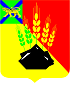 ДУМАМИХАЙЛОВСКОГО  МУНИЦИПАЛЬНОГО                                      РАЙОНА РЕШЕНИЕс. МихайловкаОб утверждении Перечня  должностей муниципальной службы в  аппарате  Думы Михайловского муниципального района, при  поступлении на которые граждане и при замещении которых муниципальные служащие  обязаны представлять сведения о своих доходах,  об имуществе и обязательствах имущественного характера, а также сведений о доходах,  об имуществе и обязательствах имущественного характера  своих супруги (супруга) и несовершеннолетних детей                                                                               Принято Думой Михайловского	                                                               муниципального района                                                                         от 27.08.2015г. № 687	В соответствии со статьей 8 Федерального закона от 25.12.2008 г.  № 273-ФЗ «О противодействии коррупции», Указом  Президента Российской Федерации от 18.05.2009 г. № 559 «О представлении гражданами, претендующими на замещение должностей федеральной государственной службы, и федеральными государственными служащими сведений о доходах, об имуществе и обязательствах имущественного характера», Законом  Приморского края от 04.06.2007 г. № 83-КЗ «О реестре должностей муниципальной службы в Приморском крае», руководствуясь Уставом Михайловского муниципального района1. Утвердить прилагаемый перечень должностей муниципальной службы в аппарате Думы   Михайловского муниципального района, при поступлении на которые граждане и при замещение которых муниципальные служащие обязаны представлять сведения о своих доходах, об имуществе и обязательствах имущественного характера, а также сведения о доходах, об имуществе и обязательствах имущественного характера своих супруги  (супруга) и несовершеннолетних детей (прилагается).        2. Решение Думы Михайловского муниципального района  от 24.12.2012г.  № 365 «Об утверждении Перечня должностей муниципальной службы в  аппарате Думы Михайловского муниципального района, при  поступлении на которые граждане и при  замещении которых муниципальные служащие обязаны предоставлять сведения о своих доходах, об имуществе и обязательствах имущественного характера, а также сведений о доходах,  об имуществе и обязательствах имущественного характера  своих супруги (супруга) и несовершеннолетних детей»      признать утратившим силу.2.   Настоящее решение вступает в силу после опубликования.И.о. главы Михайловского муниципального  района -	             главы администрации района                                                      В.В. Архиповс. Михайловка№ 687-НПА01.09.2015 г.УТВЕРЖДЕНРешением Думы Михайловского муниципального районаот 27.08.2015г.  № 687                                                    ПЕРЕЧЕНЬдолжностей муниципальной службы в аппарате Думы  Михайловского  муниципального района, при поступлении на которые граждане и при  замещении которых муниципальные служащие обязаны представлять сведения о своих доходах, об имуществе и обязательствах имущественного характера,  а также сведений о доходах, об имуществе и обязательствах  имущественного характера своих супруги (супруга) и несовершеннолетних детей N 
п/пДолжности муниципальной службы и муниципальные должности    в аппарате Думы Михайловского муниципального района1.Начальник отдела2. Главный специалист 1 разряда